                                                         Составитель: воспитатель, 1КК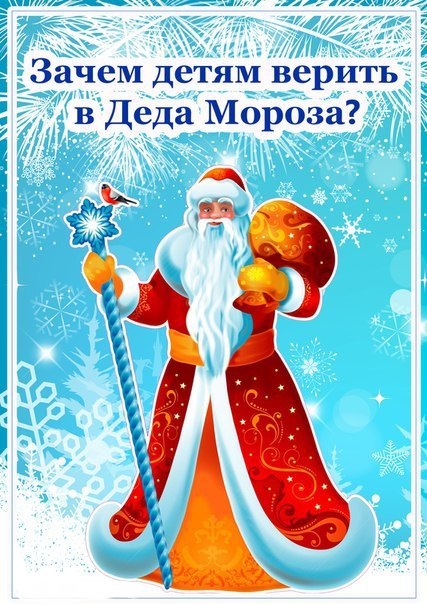 Соколовская К.А  МАДОУ ЦРР – детский сад 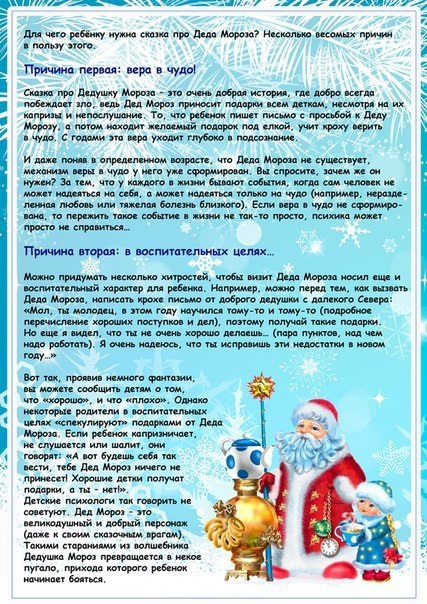  Источник: http://rodnaya-tropinka.ru/odevanie-na-progulku/#ixzz4C7K93hln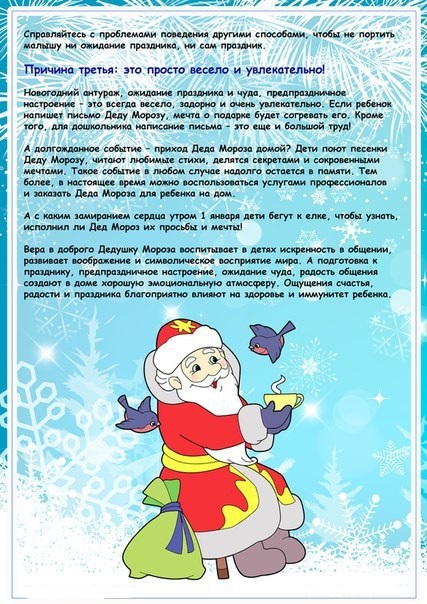 